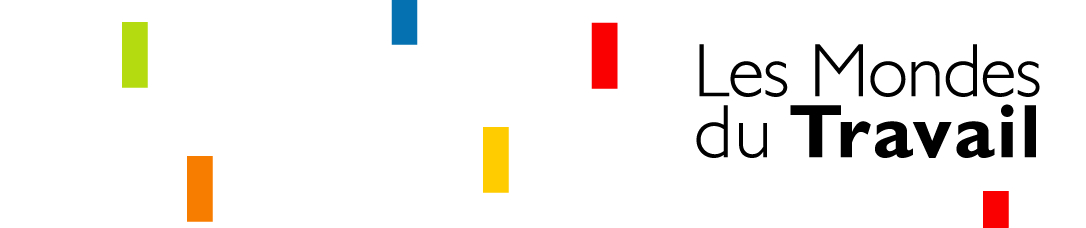 Les Mondes du Travail - achat & abonnement particuliers  – Tarifs 2022-2023Achat / abonnement (frais de port compris)à transmettre sous format word ou pdf par courriel à info@lesmondesdutravail.net Prénom et Nom : ……………………………………..………………………………Adresse :  ……………………………………………………………….…………..…Code postal : …………………………………   Ville : ………………………..…..…Pays : ……………………………………..O  Je désire acheter le numéro…O Je prends un abonnement à partir du n° … Payez par chèque => envoyez le cheque libellé à l’attention Les Mondes du travail avec ce bulletin d’abonnement à l’adresse postale suivante :Les Mondes du Travail113, Rue de l’Etoile80 090 AmiensSinon, effectuez un virement bancaire sur le compte suivant =>Les Mondes du Travail – siège social - 113 Rue de l’Etoile – 80090 Amiens – FranceAchat 1 exemplaireAbonnement 1 an  (2 numéros)15 euros30 eurosIdentification du compte Identification du compte Identification du compte Identification du compte 42559425591000010000080044469690800444696909Code établ.Code établ.code guichetcode guichetNuméro de compteNuméro de compteCode RIBDomiciliationDomiciliationDomiciliationDomiciliationDomiciliationDomiciliationBICCrédi CoopératifCrédi CoopératifCrédi CoopératifCrédi CoopératifCrédi CoopératifCrédi CoopératifCCOPFRPPXXXIBAN (identification bancaire pour l’utilisation internationale)IBAN (identification bancaire pour l’utilisation internationale)IBAN (identification bancaire pour l’utilisation internationale)IBAN (identification bancaire pour l’utilisation internationale)IBAN (identification bancaire pour l’utilisation internationale)IBAN (identification bancaire pour l’utilisation internationale)IBAN (identification bancaire pour l’utilisation internationale)FR7642559100000800444696909